Grunnskóli Húnaþings vestra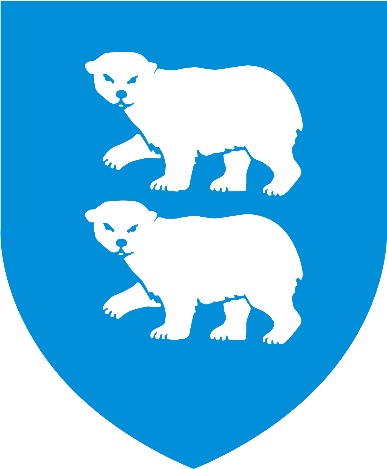 Góður skóli – gjöful framtíðKennsluáætlunNámsgrein: StærðfræðiBekkur/ 1. bekkurKennari: Lára Helga JónsdóttirTímabil: 1. sept. – 19. desEf kennsluáætlun er fyllt út t.d. fram að áramótum, kemur uppfærsla við hana eftir áramót, ekki önnur áætlun eftir áramót. Kennsluáætlun á að ná yfir allt skólaárið að lokum. Kennsluáætlun getur ekki verið styttri en að næsta viðtalsdegi.Kennsluáætlun skal senda skólastjóra og foreldrum í síðasta lagi 1. september og svo eftir hvern viðtalsdag með uppfærslu eftir því sem við á.HæfniviðmiðHæfniviðmið aðalnámskrár lögð til grundvallarNemandi:flokkar hluti í hópa  og parar saman tölustafi og fjöldalæri að telja, raða, lesa og skrifa tölur upp í 100 og vinna með á sem fjölbreyttastan hátt, þekki tugi og einingar og geti sett inn í talnahús nýti ýmis gögn svo sem smáhlutasöfn, talnagrind, peninga og fl.  geti sagt til um heila og hálfa tímann á skífuklukkugetur tekið þátt í samræðum um spurningar og svör stærðfræðinnar getur notað áþreifanlega hluti, skýringarmyndir, talnalínur og myndrit bæði til að komast að niðurstöðu og til útskýringaþekki einfalt talnamynstur geti teiknað mynstur með formum eða öðru geti haldið áfram eða búið til mynsturþekki táknin fyrir samlagningu og frádráttHelstu námsbækur og gögn:Sproti 1b og æfingabókSproti 1a og b verkefnahefti til ljósritunarTöluþrautir – tölugamanViltu reyna – Gulur og Viltu reyna - RauðurÝmis verkefni frá kennaraNámsspil og leikirÚtistærðfræðiÝmiskonar tölvuforritNámsmat:Hvað verður metið, hvernig og hvenær?Símat er í gangi allt skólaárið þar sem kannanir eru lagðar fyrir reglulega.Notast er við bæði munnleg og skrifleg verkefni. Nemendur eru metnir eftir virkni í tímum, Vinnubrögð eru metin  í einstaklings- og hópvinnuLeiðsagnarmatSeptemberViðfangsefni, verkefni/verkefnavinna /blaðsíður/próf/viðmið2. –20. septemberUnnið með talnaskilning  flokkun smáhlutasafns og skráningMynsturStærðfræðispil, fylgja fyrirmælum23. – 27. sept Sproti 1b  Tölurnar 7 - 10  kafli 6.  bls. 2 - 11Unnið með tölurnar 7 – 10.  Október30. sept. – 4. oktTalning, flokkun og skrifa tölustafiSproti 1b  kafli 6.  bls. 12 - 177. – 9. okt.Notkun ýmiss konar mælieiningaSproti 1b  Mælingar kafli 7.  bls. 18  - 2110. október – viðtalsdagur11. október starfsdagur14. – 18. oktSproti 1b  Mælingar kafli 7.  bls. 22 - 2521. – 31. oktSproti 1b  Mælingar kafli 7.  bls. 26 – 27.    – Unnið með vikudagana. Byrjað á kafla 8. Plús og mínus. Bls. 28  - 32Nóvember4. – 8. nóvKafli  8. Plús og mínus.   Bls. 33 - 3611. – 14. nóvÁrshátíð 15. nóvKafli  8. Plús og mínus.   Bls. 37 – 40 – Að búa til frádráttardæmi18. – 29. nóvLjúka við kafla 8 og vinna bls. 41 – 7. Desember2. – 19. desKafli 9 – Viðfangsefni: einingasæti og tugasætibls 49 – 59. Að telja upp í 20 og skipta söfnumJólafrí 21. des – 6. jan hjá nemendum JanúarStarfsdagar 2. og 6. janúar3. janúar – viðtalsdagur.7. – 10. janKafli 9 – Viðfangsefni: einingasæti og tugasætibls 49 – 59. Að telja upp í 20 og skipta söfnum13. – 25. jan.Vinna kafla 10 Sprota 1b viðfangsefni – að þekkja þrívið form í umhverfinu.Í undirdjúpunum - samlagningSproti 2abyrjum á kafla 1 – tölurnar 1 – 20  bls. 2 - 10Febrúar3. – 28. febrSproti 2aBls. 11 – 41  unnið með samlagninguÍ undirdjúpunum - ítarefniStærðfræði 1C  - ítarefni námsspilMars2. – 31. marsSproti 2aFrádráttur bls. 42 – 53Tölfræði bls. 54 - 65Apríl Páskafrí 4. – 13. aprílSproti 2aTölur upp í 100  bls.  78 – 95Í undirdjúpumViltu reynaMaíSproti 2aLengdarmælingar bls. 66 – 77 - ÚtivinnaÍ undirdjúpumViltu reynaSproti 2aTími  bls. 116 - 128Í undirdjúpumViltu reynaNámsspil